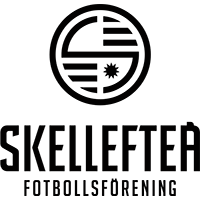 PrislistaMat/fika/ godisKorv med bröd			20krTvå korvar i ett bröd		30krVarma smörgåsar		20krSalami & ostKalkon & ostKakor:					10krGodispåsar:				20krChokladkakor:			10krDryckLäsk:					15krFestis:					10krKaffe:					10kr